Early pregnancy metabolite profiling discovers a potential biomarker for the subsequent development of Gestational Diabetes Mellitus Jamie V. de Seymour1,2; Cathryn A. Conlon2; Karolina Sulek1; Silas G. Villas Bôas3; Lesley M.  E. McCowan4; Louise C. Kenny5; Philip N. Baker11Liggins Institute, The University of Auckland, Auckland, New Zealand 2Institute of Food, Nutrition and Human Health, Massey University, Auckland, New Zealand3School of Biological Sciences, The University of Auckland, Auckland, New Zealand4 Department of Obstetrics and Gynaecology, The University of Auckland, Auckland, New Zealand5The Irish Centre for Fetal and Neonatal Translational Research (INFANT), University College Cork, IrelandCorrespondence: Jamie V. de SeymourEmail: j.deseymour@auckland.ac.nzPhone: +64 9 923 3439Fax: +64 9 373 8763Liggins Institute,Building 50585 Park Road, GraftonAuckland, New ZealandKeywords: Biomarkers, Cysteine, GC-MS, Itaconic Acid, Gestational Diabetes Mellitus, MetabolomicsINTRODUCTIONGestational Diabetes Mellitus (GDM) is a disorder of pregnancy with significant adverse consequences for mother and offspring. The immediate consequences include an increased likelihood of a Caesarean section, hypoglycaemia of the newborn, respiratory distress syndrome, and macrosomia [1]. The long term implications of a pregnancy affected by GDM include a substantially increased risk of the mother developing type 2 diabetes post-natally, as well as the offspring having an increased susceptibility to obesity and related metabolic complications in adulthood [1]. Recent reports show that the prevalence of GDM is as high as 23% in some populations [2] and is predicted to rise in parallel to the increasing rates of maternal obesity. To date, early pregnancy screening tools to identify women at-risk of developing either GDM in later pregnancy [3], or Type 2 diabetes post-natally [4] are of limited efficacy. However, a recent study observed that first trimester 25-hydroxyvitamin D levels are associated with insulin resistance later in pregnancy, and therefore may have some  use as a potential biomarker [5] but the specificity of such a biomarker would need to be carefullly considered.Metabolomics is the study of low molecular weight molecules present in a biological organism (metabolites). Metabolite profiling has been found in previous studies to successfully predict the onset of later pregnancy disorders in early pregnancy. Metabolomic analysis in early pregnancy also provides a useful tool to assist in the elucidation of metabolic mechanisms underlying GDM development – crucial for the advancement of prevention and treatment strategies. In our study we aimed to investigate the relationship between the early gestation serum metabolome and the subsequent development of gestational diabetes. METHODS In this nested case-control study, serum samples at 20 weeks’ gestation were obtained from the New Zealand Cohort of the Screening for Pregnancy Endpoints (SCOPE) study. The current study used cases from SCOPE that subsequently developed GDM (n=22), matched to controls with uncomplicated pregnancies (n=26) according to age (+/- 3 years), ethnicity, and BMI (+/- 3.5 kg/m2). Informed consent was obtained from the participants in the SCOPE study and ethical approval was granted by The Auckland Ethics Committee (AKX/02/00/364). Metabolomic analysis of the serum samples was conducted using gas chromatography coupled to mass spectrometry (GC-MS) (Thermo Scientific Trace GC Ultra coupled to an ISQ MS, Auckland, New Zealand). All chemicals used in the sample preparation were of analytical grade and supplied by Sigma Aldrich (St. Louis, MO, USA), Finechem (Waltham, MA, USA), or Merck (Whitehouse Station, NJ, USA). 20µl of DL-alanine-2,3,3,3-d4 98 atom % D (10 mM) was added to each thawed sample, as an internal standard. The samples were dried using a SpeedVac Concentrator with a Refrigerated Vapor Trap (Thermo Scientific, Auckland, New Zealand). The dried serum underwent cold methanol extraction using 50% v/v and 80% v/v methanol:water. The samples were centrifuged and the pooled supernatants dried. Following extraction, the samples were derivatised using the modified methyl chloroformate alkylation procedure detailed by Smart et al. [6], before being analysed using a GC-MS instrument. The GC-MS raw data was deconvoluted using the Automated Mass Spectral Deconvolution and Identification System (AMDIS) (online software distributed by the National Institute of Standards and Technology, USA, - http://www.amdis.net/) combined with an in-house R based software for metabolite identification and peak integration (relative quantitation). Analyses were carried out in ‘R’ platform version 2.15.0 (http://www.r-project.org/). Independent-samples T-Tests were conducted to analyse differences in metabolite levels between cases and controls using SPSS version 21.0.RESULTSDemographic characteristics of the 48 participants are summarised in Online Resource 1. 48 metabolites were identified using an in-house mass spectral library of known metabolites (Table 1.). Among the metabolites identified were 18 amino acids, 16 fatty acids, and 12 organic acids. Using adjusted significance levels (
Benjamini–Hochberg procedure) to account for multiple comparisons, itaconic acid levels (P=0.0003) were found to be significantly higher in cases when compared to controls (Figure 1), with a false discovery rate of 0.012. Cis-aconitate levels were also higher in GDM cases in our study when compared to controls, verging on statistical significance (P=0.013), with an FDR of 0.159.DISCUSSIONOf the 48 metabolites that were identified in the early pregnancy serum of participants in our study, itaconic acid level was significantly higher in women who subsequently developed GDM when compared to controls. Our study is the first to identify itaconic acid as differing significantly between GDM cases and controls in early pregnancy, which if confirmed in further studies, has potential as a novel biomarker in early pregnancy. Understanding of the role of itaconic acid in human systems is limited. However, a recent study [7] investigated the gene, immunoresponsive gene 1, coding an enzyme essential for the production of itaconic acid in humans, through the decarboxylation of cis-aconitate. Interestingly, cis-aconitate levels were found to be higher in GDM cases in our study when compared to controls, verging on statistical significance. The expression of the immunoresponsive gene 1 is upregulated in macrophages in response to inflammation [7]. Itaconic acid’s association with inflammation may demonstrate a potential role of inflammation in early pregnancy, in the development of GDM. It is recognised that inflammation often accompanies GDM, however, there have been few studies of the role of inflammation in its development, prior to diagnosis. Cases and controls were matched for BMI, thus differences are unlikely to have resulted from obesity-related inflammation. A major strength of our study was the use of samples from the SCOPE study biobank which were collected and stored under strictly standardised conditions in an exceptionally well-maintained biobank – of particular importance for metabolomic investigations where sample degradation can interfere with results. A limitation of our study was that the New Zealand cohort of the SCOPE study had a low prevalence of GDM, limiting the sample numbers available from this study population. Our study was focused on relative quantification of metabolites; absolute quantification would be recommended as the next step after validation.The results from our pilot study have the potential to assist the direction of future research and early-stage interventions to address inflammation in early pregnancy and prevent the onset of GDM. Results from our pilot study require validation with a larger, diverse sample before translation into the clinical setting, as a potential GDM biomarker in early pregnancy.Table 1. List of identified metabolites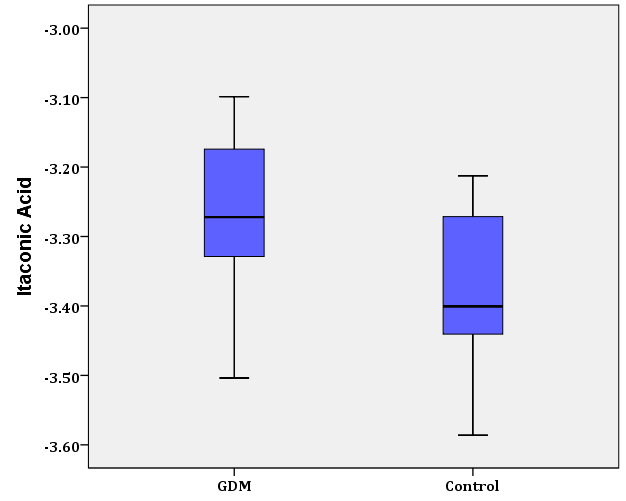 Figure 1. Box plot of the distribution of itaconic acid levels among participants Note: Itaconic Acid levels are reported as the logarithm of abundance relative to internal standard* Statistically significant difference P≤0.001Acknowledgements:The authors wish to thank Gravida: National Centre for Growth and Development for funding the project. Additionally, the authors would like to acknowledge Ting-Li Han of the University of Auckland for his assistance with metabolomic data analysis, and Rennae Taylor (SCOPE Project Manager) for her assistance compiling the case-control study from the SCOPE database. All metabolome analyses were carried out at the Centre for Genomics, Proteomics and Metabolomics of the University of Auckland.Funding: The study was funded by Gravida: National Centre for Growth and Development (New Zealand). KS and PNB are supported by Gravida: National Centre for Growth and Development (New Zealand); JVDS by the Agnes Paykel Trust (New Zealand). LCK is the Director of INFANT and supported by Science Foundation Ireland (INFANT12/RC/2272 SFI PI - 08/IN.1/B2083).Contribution Statement:The concept for this study originated with PNB and LCK.   KS and SGV-B developed the method for serum analysis and provided technical assistance. JVDS performed the GC-MS analysis and statistical analysis. JVDS and CAC drafted the manuscript and all authors critically reviewed the results and the manuscript prior to submission.Conflict of Interest: NoneStatement of Human and Animal Rights:All procedures followed were in accordance with the ethical standards of the responsible committee on human experimentation (institutional and national) and with the Helsinki Declaration of 1975, as revised in 2008 (5).

Statement of Informed Consent:Informed consent was obtained from all patients included in the study.References:[1]	Reece EA (2010) The fetal and maternal consequences of gestational diabetes mellitus. Journal of Maternal-Fetal & Neonatal Medicine 23: 199-203[2]	Guariguata L, Linnenkamp U, Beagley J, Whiting DR, Cho NH (2013) Global estimates of the prevalence of hyperglycaemia in pregnancy for 2013 for the IDF Diabetes Atlas. Diabetes Research and Clinical Practice. doi: /10.1016/j.diabres.2013.11.003[3]	Correa PJ, Vargas JF, Sen S, Illanes SE (2014) Prediction of Gestational Diabetes Early in Pregnancy: Targeting the Long-Term Complications. Gynecologic and obstetric investigation. doi: 10.1159/000357616[4]	Göbl C, Bozkurt L, Yarragudi R, Tura A, Pacini G, Kautzky-Willer A (2014) Is early postpartum HbA1c an appropriate risk predictor after pregnancy with gestational diabetes mellitus? Acta Diabetologica. doi: 10.1007/s00592-014-0574-2[5] 	Lacroix M, Battista MC, Doyon M, et al. (2014). Lower vitamin D levels at first trimester are associated with higher risk of developing gestational diabetes mellitus. Acta Diabetologica. doi: 10.1007/s00592-014-0564-4[6]	Smart KF, Aggio RBM, Van Houtte JR, Villas-bôas SG (2010) Analytical platform for metabolome analysis of microbial cells using methyl chloroformate derivatization followed by gas chromatography–mass spectrometry. Nature Protocols 5: 1709[7]	Michelucci A, Cordes T, Ghelfi J, et al. (2013) Immune-responsive gene 1 protein links metabolism to immunity by catalyzing itaconic acid production. Proceedings of the National Academy of Sciences of the United States of America 110: 7820-7825Metabolites2-Hydroxybutyric acid4-Methyl-2-oxopentanoic acid9-Heptadecenoic acid11,14-Eicosadienoic acidAdrenic acidAlanineArachidonic acidAsparagineAspartic acidAzelaic acidBenzoic acidBishomogamma Linolenic acidCis-Aconitic acidCis-Vaccenic acidCitraconic acidCitric acidCreatinineCysteineDecosahexaenoic acidEicosapentaenoic acidGamma Linolenic acidGlutamic acidGlycine IsoleucineItaconic acidLactic acidLeucineLinoleic acidLysineMargaric acidMethionineMyristic acidNicotinamideOleic acidOrnithine Palmitic acidPalmitoleic acidPhenylalanineProlinePyruvic acidQuinic acidSerineStearic acidSuccinic acidThreonineTryptophanTyrosineValine